Amite County High School	September 2021 Breakfast Menu	 For Breakfast we will offer a serving of Grain, Fruit, Fruit Juice, Milk, and meat/meat alternative.  Each participating student may pick up all items offer, they must pick up Fruit or Fruit Juice and 2 other items.*Milk served daily: fat-free Chocolate and low-fat white milk.**Menu subject to change due to unforeseen circumstances*****This institution is an Equal Opportunity Provider ***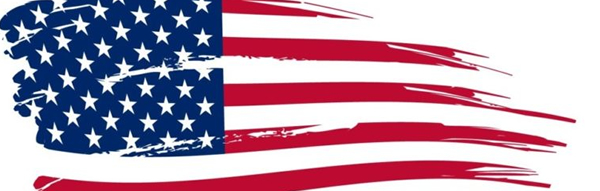 MondayTuesdayWednesdayThursdayFridaySep - 1French Toast SticksORBreakfast BreadFresh FruitFruit JuiceMilkSep - 2BiscuitSausage JellyFresh FruitFruit JuicesMilkSep - 3Breakfast PizzaORMini Pancakes YogurtFresh FruitFruit JuiceMilkSep – 6 School Holiday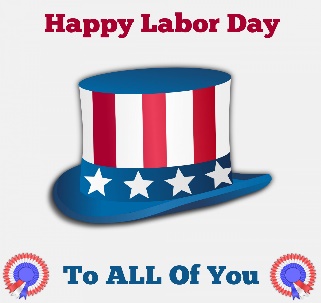 Sep - 7BiscuitSausage JellyFresh FruitFruit JuicesMilkSep - 8Pop TartORCereal barYogurtFresh FruitFruit JuiceMilkSep - 9BiscuitSausage JellyFresh FruitFruit JuicesMilkSep - 10CroissantScrambled Egg PattyBacon StripsJellyYogurtFresh FruitFruit JuicesMilkSep - 13Banana MuffinORCereal BarYogurtFresh FruitFruit JuiceMilkSep - 14BiscuitSausage JellyFresh FruitFruit JuicesMilkSep - 15French Toast SticksORBreakfast BreadFresh FruitFruit JuiceMilkSep - 16BiscuitSausage JellyFresh FruitFruit JuicesMilkSep - 17Breakfast PizzaORMini Pancakes YogurtFresh FruitFruit JuiceMilkSep - 20Pop TartORCereal barYogurtFresh FruitFruit JuiceMilkSep - 21BiscuitSausage JellyFresh FruitFruit JuicesMilkSep - 22Sausage & Pancake on a StickSnack CrackersFresh FruitFruit JuiceMilkSep - 23BiscuitSausage JellyFresh FruitFruit JuicesMilkSep - 24CroissantScrambled Egg PattyBacon StripsJellyYogurtFresh FruitFruit JuicesMilkSep - 27Banana MuffinORCereal BarYogurtFresh FruitFruit JuiceMilkSep - 28BiscuitSausage JellyFresh FruitFruit JuicesMilkSep - 29French Toast SticksORBreakfast BreadFresh FruitFruit JuiceMilkSep - 30BiscuitSausage JellyFresh FruitFruit JuicesMilk